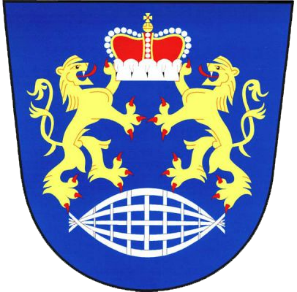 Pravidla participativního rozpočtu pro rok 2024	Z rozpočtu městyse České Heřmanice pro rok 2024 bylo vyčleněno 100 000,- Kč bez DPH určený pro projekty občanů – pro participativní rozpočet. 	O co jde? Stačí mít zajímavý nápad, splnit několik pravidel, napsat žádost a můžete zrealizovat projekt až do výše 100 000,- Kč bez. DPH.KDO? Kdo může podat návrh? Předkladatelem projektu může být:fyzická osoba starší 15 let s trvalým bydlištěm v Českých Heřmanicíchprávnická osoba se sídlem v Českých HeřmanicíchCO?Co může být obsahem návrhu? Předložený projekt musí splňovat tyto podmínky:musí být veřejně prospěšný, sloužit obyvatelům městyse České Heřmanice a jeho místních částí, nebo jeho návštěvníkům a musí přispět ke zkvalitnění veřejného prostoru.musí být realizován na veřejně přístupném místě (nemusí být přístupné neustále, nesmí být omezeno vstupným, nebo pronájmem).žádost musí být podána na předepsaném formuláři.pozemek nebo budova, kde bude projekt realizován, musí být v době podání žádosti ve vlastnictví městyse České Heřmanice.odhadované náklady na realizaci návrhu včetně všech souvisejících nákladů (například za zpracování projektové dokumentace).celkové náklady projektu nesmí přesáhnout stanovený finanční limit 100.000 Kč bez DPH.provozní náklady po dobu 3 let nesmí přesahovat 10 % ceny projektu ročně.náklady projektu, ani částečně, nesmí být příjmem žadatele – nemůže být podán návrh, jehož realizaci může zajistit pouze žadatel.musí být proveditelný, tj. jeho realizace nesmí odporovat zákonům, územnímu plánu, strategickému plánu nebo dalším rozvojovým koncepcím městyse (ověří úřad městyse).KOLIK?Kolik finančních prostředků můžete na svůj projekt získat? Celková částka určená na participativní rozpočet v Českých Heřmanicích v roce 2024 je 100.000 Kč bez DPH.maximální částka, která může být určena na jeden projekt, je 100.000 Kč bez DPH, spodní hranice není stanovena.JAK?Jak se do participativního rozpočtu zapojit a jak probíhá celý proces? Participativní rozpočet má několik fází:1. Příprava Mezi zveřejněním pravidel a ukončením příjmu žádostí je možno projekt řádně připravit, zajistit vše potřebné a také konzultovat. K dispozici vám bude úřad městyse Na konzultaci je třeba se předem domluvit. 2. Podání žádosti Samotnou žádost je nutno odevzdat na předepsaném formuláři, vyplnit všechny požadované údaje, rozpočet a případné přílohy (obrázky, mapy apod.). Součástí žádosti je také souhlas se zpracováním osobních údajů pro účely projektu. Žádost včetně příloh je možné podat v termínu 1. 1. – 15. 2. 2024, a to čtyřmi způsoby. Prostřednictvím: datové schránky p67bkrv (podepsaná a naskenovaná žádost)e-mailu epodatelna@ceskehermanice.cz (podepsaná a naskenovaná žádost) úřadu městyse České Heřmanice (vytištěná a podepsaná žádost)  poštovních služeb na adresu úřadu městyse České Heřmanice (vytištěná a podepsaná žádost). 3. Kontrola a úprava návrhů Podané návrhy se dostávají do fáze kontroly přijatelnosti a splnění podmínek. Kontrolu provede zastupitelstvo městyse. Pokud bude projekt nutno nějak upravit nebo doplnit, vyzve úřad městyse předkladatele k opravě žádosti. Žádosti, které nebudou splňovat výše uvedená kritéria, budou z dalšího procesu vyřazeny. Žadatel bude o tomto písemně informován včetně odůvodnění vyřazení jeho návrhu. 4. Prezentace návrhů a hlasování Projekty splňující podmínky budou zveřejněny prostřednictvím webových stránek a facebooku městyse, dále pak prezentací navrhovatele pro veřejnost na veřejném setkání v kulturním domě v Českých Heřmanicích. Hlasování, na jehož základě budou vybrány vítězné projekty, bude zahájeno v kulturním domě ihned po prezentaci projektů. Poté bude možnost hlasovat osobně na úřadu městyse. Každý hlasující bude mít k dispozici 1 hlas. 5. Kdo může hlasovatfyzická osoba starší 15 let s trvalým bydlištěm v Českých Heřmanicíchprávnická osoba se sídlem v Českých Heřmanicích6. Výběr vítězných projektů Vítězný návrh bude ten, který získá nejvíce hlasů. Vítězných projektů může být více, a to až do výše alokované částky. 7. Realizace Následovat bude přípravná fáze projektů (projektové a administrativní činnosti) a dále samotná realizace. Příprava a realizace projektu bude probíhat za podpory městyse.KDY?Kdy to vlastně celé proběhne? Časová osa participativního rozpočtu pro rok 2024:ZÁVĚR.Aktuální formuláře a informace k participativnímu rozpočtu „Já a můj městys“ jsou zveřejněny na webu městyse www.ceskehermanice.cz.Kontaktní osoba: Miloš Sobel – starostaTel.: 724 186 294 E-mail: starosta@ceskehermanice.cz Na realizaci projektu není právní nárok.Uveřejnění Pravidel participativního rozpočtu na rok 2024 včetně příloh bylo schváleno usnesením Zastupitelstva městyse dne 2.11.2023 č. 128/2023.Příprava a podání žádosti1/2024 – 15. 2. 2024 Kontrola a úprava návrhů 16. 2. – 31. 3. 2024 Prezentace návrhů a hlasování 1. 4. – 30. 4. 2024 Realizace vítězných projektů 06/2024 – 12/2025 